МАОУ лицей №14 имени Ю.А. Гагарина учитель начальных классов Смолина В.С.Составление и решение задач. 1 класс УМК «Планета знаний»Щёлково2011 - 2012г.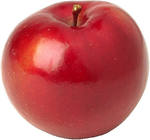 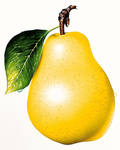 Сколько всего фруктовЧего больше? На сколько?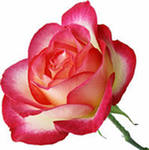 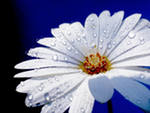 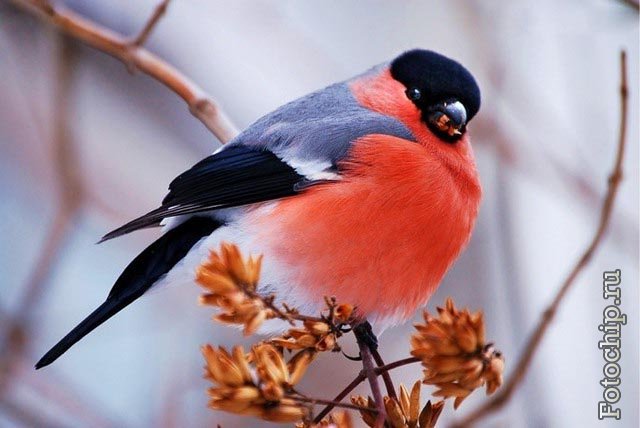 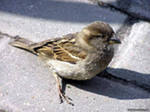 Сколько снегирей ?Сколько воробьёв?Кого больше? Сколько всего?На одном кусте расцвели 8 роз,а на другом на 2 розы больше.Сколько роз расцвело на втором кусте?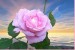 В пруду плавали 5 гусят и 3 утёнка.Сколько всего?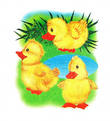 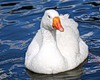 